АДМИНИСТРАЦИЯ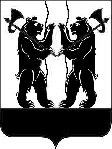 ЯРОСЛАВСКОГО МУНИЦИПАЛЬНОГО РАЙОНАП О С Т А Н О В Л Е Н И Е22.09.2017                                                                                                                            № 3374Об организации и проведенииМеждународного дня пожилыхлюдей на территории ЯМРв 2017 годуВ связи с проведением в Ярославском муниципальном районе Международного дня пожилых людей, Администрация района                                  п о с т а н о в л я е т :1.Утвердить основные мероприятия по организации и проведению Международного дня пожилых людей на территории Ярославского муниципального района в 2017 году(приложение 1).2. Управлению финансов и социально-экономического развития Администрации ЯМР  выделить из бюджета района 125000 рублей по ведомственной целевой программе «Социальная поддержка населения Ярославского муниципального района» на 2015-2017 годы на проведение мероприятий, посвященных Международному дню пожилых людей в 2017 году, и перечислить денежные средства по распределению (приложение 2).3.Утвердить состав организационного комитета по организации и проведению Международного дня пожилых людей (приложение 3).4. Рекомендовать главам поселений ЯМР:- разработать конкретные мероприятия по организации и проведению Международного дня пожилых людей на территории поселений; -  привлечь к проведению мероприятий   общественные организации, руководителей предприятий и организаций всех форм собственности.5. Контроль за исполнением постановления возложить на заместителя Главы Администрации ЯМР по социальной политике Е.В.Мартышкину.6. Постановление вступает в силу с момента подписания.И.о. Главы Ярославского муниципального района				   										ПРИЛОЖЕНИЕ 1 									к постановлению 									Администрации ЯМР 									от 22.09.2017 № 3374Основные  мероприятияпо организации и проведению  Международного дня пожилых людей на территории Ярославского  муниципального  района в 2017 годуИспользованные сокращения:УТ и СПН– Управление труда и социальной поддержки населенияОКМП и С  - Отдел культуры, молодежной политики и спортаМУ КЦСОН – Комплексный центр социального обслуживания населения«Золотая осень»  ПРИЛОЖЕНИЕ 2									к постановлению 									Администрации ЯМР 									от 22.09.2017 № 3374Распределение денежных средствна проведение мероприятий, посвященных Международному дню пожилых людей на территории Ярославского муниципального района, в 2017 году									ПРИЛОЖЕНИЕ 3									к постановлению 									Администрации ЯМР 									от 22.09.2017 № 3374СОСТАВорганизационного комитета по проведению Международного дня пожилых людей на территории Ярославского муниципального района в 2017 году№п/пНаименование мероприятийСроки проведенияИсполнителиОказание поселениям ЯМР  необходимой организационной, методической и практической помощи в проведении Международного дня пожилых людей  сентябрь-октябрьУТ и СПН,МУ КЦСОН ЯМР«Золотая осень»,ОКМП и СОрганизация и проведение праздничных мероприятий в соответствии с разработанными планами сентябрь-октябрьУТ и СПН, главы поселений ЯМР, МУ КЦСОН ЯМР«Золотая осень»,ОКМП и СВстреча   ветеранов    с молодежью и школьниками 25.09.-05.10. управление образования, Совет ветерановАкция «День пожилых людей» для ветеранов войны, находящихся на обслуживании на дому (вручение тонометров, тест-полосок для глюкометра)сентябрь-октябрьМУ КЦСОН ЯМР«Золотая осень»Консультирование по юридическим вопросам граждан пожилого возраста юрисконсультом учреждения29.09. МУ КЦСОН ЯМР«Золотая осень»Освещение хода реализации мероприятий по организации и проведению Международного дня пожилых людей в районной газете «Ярославский агрокурьер»4 квартал редакция газеты«Ярославский агрокурьер»№ п/пНаименование Рублей1.Заволжское с.п.13900,002.Ивняковское с.п.13400,003.Карабихское с.п.25700,004.Кузнечихинское с.п.16100,005.Курбское с.п.9100,006.Некрасовское с.п.5800,007.Туношенское с.п.11000,008.УТ и СПН Администрации ЯМР30000,00Итого125000,00-председатель организационного комитета, заместитель Главы Администрации ЯМР          по социальной политике;-заместитель председателя оргкомитета, заместитель начальника  управления труда и социальной поддержки населения Администрации ЯМР;Члены оргкомитета:-начальник отдела культуры, молодежной политики и спорта Администрации ЯМР;-председательотделения ЯМР ЯО Областной общественной организации ветеранов (пенсионеров) войны, труда, Вооруженных сил и правоохранительных органов                   (по согласованию);-заместитель директора муниципального учреждения Комплексный центр социального обслуживания населения ЯМР «Золотая осень» (по согласованию); -начальник отдела по социальным вопросам  управления труда и социальной поддержки населения Администрации ЯМР;-главный специалист отдела по социальным вопросам управления труда и социальной поддержки населения Администрации ЯМР.